ACTIVIDAD PERSONAL 1Completar la información de la tabla.Tabla 2 Escriba frente a cada situación qué interpretación tiene cada fracción.a. Mariana compró una pizza y repartió b. La encuesta concluye que la relación entre personas y líneas telefónicas en Colombia es c. De los 500 televisores que vende un almacén,  son de 42 pulgadas.d. Se reparten 27 libros entre 9 personas.Para elaborar una torta se utilizan 6 duraznos que corresponden a los  de la cantidad total de duraznos que lleva la torta. ¿Cuántos duraznos se deben comprar?Juan compra una caja de 320 pelotas, de las cuales son de tenis. ¿Cuántas pelotas son de tenis?En un restaurante la razón entre el número de jugos y el número de gaseosas vendidas es de tres a siete. Si se vendieron 21 gaseosas, ¿cuántos jugos se vendieron?Escriba la fracción representada en cada figura.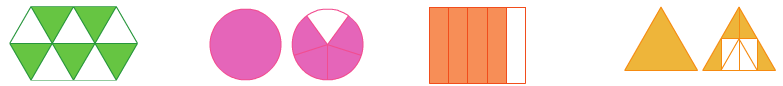 Figura 7Escriba V, si la afirmación es verdadera o F, si es falsa. Justifique___ 21 equivale a los   de 28.___ 18 equivale a los  de 90.___ Los  de 21 es 7.___  de 60 <  de 60.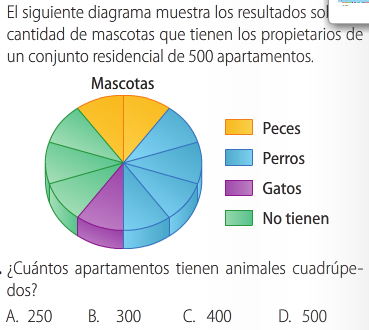 El siguiente diagrama muestra los resultados sobre la cantidad de mascotas que tienen los propietarios de un conjunto residencial de 500 apartamentos. ¿Cuántos apartamentos tienen animales cuadrúpedos? ÁREA:  MATEMATICASÁREA:  MATEMATICASÁREA:  MATEMATICASDOCENTE: DOCENTE: ASIGNATURA: MATEMÁTICAS, GEOMETRÍA Y ESTADISTICAASIGNATURA: MATEMÁTICAS, GEOMETRÍA Y ESTADISTICAASIGNATURA: MATEMÁTICAS, GEOMETRÍA Y ESTADISTICAESTUDIANTE:ESTUDIANTE:GRADO: CICLO IIIPERIODO: 3ANEXO: 1TIEMPO:FECHA: ____/ ____ / ____FiguraCantidad de partes en las que se divideCantidad de partes coloreadasFracciónSe lee